Муниципальное бюджетное дошкольное общеобразовательное учреждение«Детский сад №8 комбинированного вида» г.Пикалево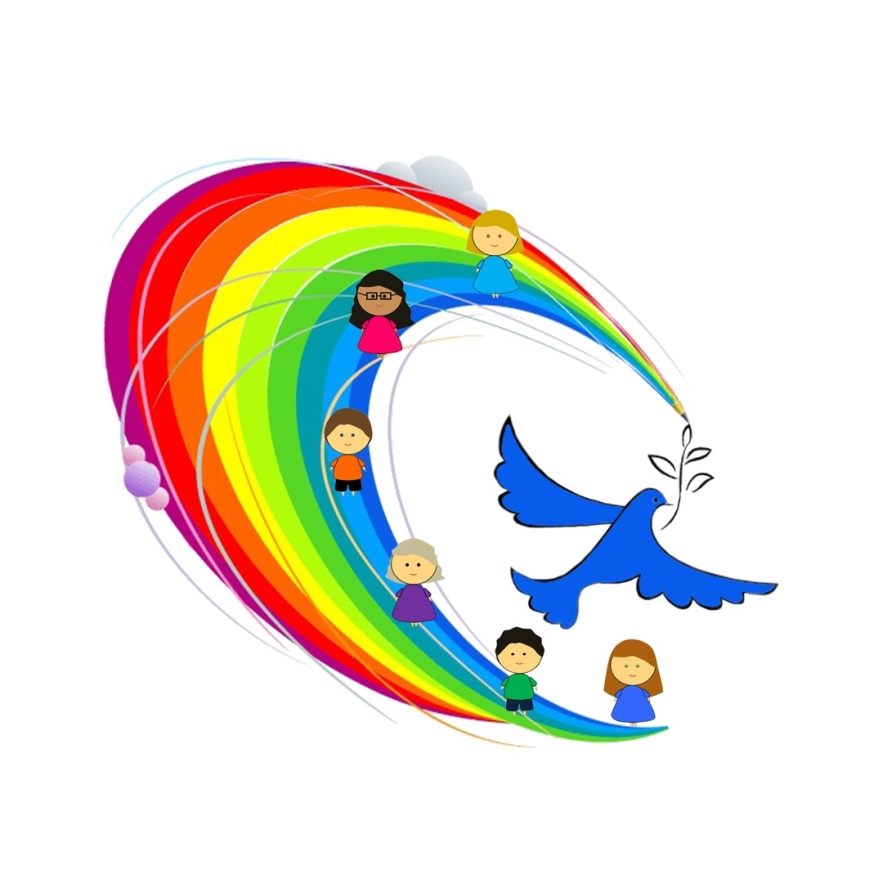 КОНСПЕКТ НЕПРЕРЫВНОЙ ОБРАЗОВАТЕЛЬНОЙ ДЕЯТЕЛЬНОСТИ ПО РАЗВИТИЮ РЕЧИ «ВОЛШЕБНЫЙ ЦВЕТОК»	Подготовила и провела:                                                                                       Ерошенкова О.Ф.Цель: создать условия для активизации и обогащения словаря детей по теме, развития связной речи.Образовательные:1. Формировать грамматически правильную речь, упражнять в составлении и употреблении в речи сложных предложений с предлогом «для»;2. Закрепить умение образовывать существительные при помощи уменьшительно-ласкательных и увеличительных суффиксов;3. Закреплять знания детей о частях тела человека: внешние признаки, свойства, функции.4. Продолжать учить согласовывать существительные с числительными.5. Закрепить порядковый счет, названия цветов;6. Продолжать учить составлять звуковую схему слова, делить слово на слоги.Развивающие:1. Способствовать развитию умения рассуждать, строить связные высказывания, используя сложноподчиненные предложения;2. Способствовать развитию представлений о значении для человека органов чувств;3. Развивать умение передавать различное эмоциональное состояние.Воспитательные:1. Воспитывать навыки здорового образа жизни;2. Воспитывать бережное отношение к своему телу;ХОД ЗАНЯТИЯ:Воспитатель: Ребята, к нам в гости сегодня пришел доктор Пилюлькин. Пилюлькин: Здравствуйте, ребята. Я доктор Пилюлькин из цветочного города. В нашем городе много цветов, но вот цветика-семицветика нет. Я привез лепестки и хочу вас попросить собрать из них цветок. Но эти лепестки волшебные и на каждом задание, которое вы должны выполнить, только после этого лепесток можно положить на свое место в цветке.  Поможете? Вот вам первый лепесток!Задание 1. Перед вами лежат картинки, выберите каждый себе по одной (нос, язык, рука, ухо, глаз, человек, сердце) Внимательно посмотрите на картинку и придумайте маленький рассказ о том, что изображено на картинке.  Молодцы! А теперь правильно  назовите то, что у вас изображено, соответственно моим значкам (воспитатель показывает картинку карлик-великан) Молодцы! Вот и первый лепесток мы можем положить в цветок. Лепесток какого цвета мы кладем на место в цветке? Правильно.Воспитатель: А чем занимается доктор Пилюлькин? Правильно, он лечит людей. А еще он проводит различные гимнастики для профилактики заболеваний и укрепления здоровья. Сейчас он проведет для вас дыхательную гимнастику. Дыхательная гимнастика «Сильный ветер»Пилюлькин: Держите второй лепесток. Задание 2. А сейчас задание на внимание. Ответить нужно полным ответом.    -  Сколько глаз у двух детей?   - Сколько ушей у трех мальчиков?   -  Сколько ног у двух курочек?   -  Сколько пальцев на двух руках?   -  Сколько лап у двух кошек?   -  Сколько ушей у двух собак?   -  Сколько носов у двух мальчиков?Молодцы! Еще один лепесток отправляется в цветок. Какой он по счету?Пилюлькин: Вот вам третий лепесток.Задание 3. Игра-задание «Для чего?»На вопросы вам нужно ответить полным предложением. - Для чего нужны глаза? (глаза нужны для того, чтобы видеть) - Для чего нужны уши? - Для чего нужны зубы? - Для чего нужно сердце? - Для чего нужен нос? - Для чего нужен язык? - Для чего нужен мозг?Молодцы!Воспитатель: А сейчас Пилюлькин проведет с вами гимнастику для язычка.Сказка о весёлом ЯзычкеЖил-был Язычок в ротике-домике. (показать кончик  широкого язычка и спрятать-повторить 3 раза)Вокруг домика стоял красивый заборчик! (губы в улыбке, зубы обнажены-повторить 3-5 раз)А на крыше домика была высокая труба. (губы в трубочку-повторить 3 раза)Проснулся Язычок утром и широко открыл окошко. (широко открыть рот, закрыть-повторить 3 раза)Посмотрел язычок на солнышко (язык поднять вверх к носу),потом на травку (язык опустить вниз), понравилось ему на улице и решил он погулять, побегать(язычок водить влево-вправо к уголкам губ-5 раз в каждую сторону).Гулял, гулял Язычок, увидел качели, решил покачаться на них ( язычок тянуть вверх к носу, затем вниз к подбородку-по 5 раз)Проголодался Язычок и пошёл домой кушать вкусное варенье (облизывать верхнюю и нижнюю губу по кругу – по 3-5 круговых движений по часовой стрелке и против)Потом захотелось ему пить ( язычок в форме «чашечки» и «лакает», как котёнок-3-5 раз).А потом он стал чистить зубки (рот открыт, язычком водить по верхним и по нижним зубам-по 3 повтора).Потом Язычок сел на лошадку и поскакал в лес (цокать).А в лесу он увидел грибы и стал их собирать ( язычок «приклеить» к нёбу и открыть  широко рот-5 раз).А  ещё много орешков нашёл наш Язычок и стал собирать их и складывать в кармашки (рот закрыт, язык упирается то в одну щёку, то в другую-по 5 раз).Потом в лесу подул холодный ветерок (губы в улыбке, зубы обнажены, язык за нижними зубами:С-С-С-С),И Язычок услышал, как зашелестели листочки на деревьях :Ш-Ш-Ш (язык в форме чашечки поднят кверху, губы округлены).А по стволу дерева стучит дятел: Д-Д-Д… (рот приоткрыт, зубы обнажены, язык стучит в альвеолы-бугорки за верхними зубами)Как хорошо в лесу!Пилюлькин: Держите четвертый лепесток.Задание 4. Звуковая схема слова.  Подойдите к столу, возьмите по одной карточке. На карточках изображен предмет. Вам нужно нарисовать схему слова,  каждый звук обозначив определенным цветом. Взаимопроверка. Сколько частей в слове? Прохлопать.Молодцы!Воспитатель: Сколько лепестков уже у нашего цветка?Пилюлькин: Вот вам пятый лепесток.Задание 5. Игра с карточками. Воспитатель говорит: один нос, а 5 (показывает цифру) дети отвечают.Воспитатель: Доктор предлагает вам вместе с ним сделать упражнение для пальчиков «Колечко». Сначала делаем медленно, затем увеличиваем темп.Пилюлькин: Ну вот вам следующий лепесток.Задание 6. Перед вами листы с буквами.  Задание такое, нужно найти буквы, которые обозначают гласные звуки и обвести их красным карандашом. Дети меняются листами и проверяют друг друга.Пилюлькин:  Вот и остался у меня последний лепесток.Задание 7. Игра «Узнай!!»  Ребенку завязывают глаза и просят определить на вкус, на слух, по запаху, на ощупь и т.д. различные предметы.На слух: бубен, барабан.На ощупь: кубик, маленькая куколкаНа вкус: лимон, медПо запаху: чеснок, апельсинЗрение: фотографиюВопрос: А как ты догадался? Вопрос адресуется каждому ребенку, пока он не ответит, какой орган чувств ему помог.Пилюлькин: Спасибо, ребята, теперь цветик-семицветик будет в нашем цветочном городе. Воспитатель: Молодцы. С заданием справились, Пилюлькину помогли. А сейчас нарисуйте на смайликах ту эмоцию, которую у вас вызвало наше занятие. Дети рисуют и объясняют свой выбор. Спасибо, занятие закончено.